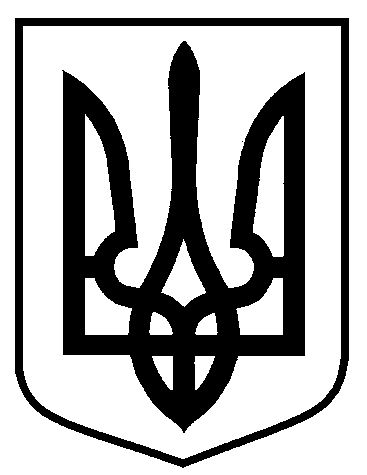 Сумська міська радаВиконавчий комітетРІШЕННЯЗ метою впорядкування розміщення елементів благоустрою, тимчасових (металевих) гаражів, тимчасових споруд для здійснення підприємницької діяльності на території міста Суми, враховуючи пропозиції засідання комісії з питань демонтажу незаконно встановлених/розміщених елементів благоустрою, тимчасових (металевих) гаражів, тимчасових споруд для провадження підприємницької діяльності, побутового, соціально-культурного чи іншого призначення на території міста Суми (протокол № 1 від 29.01.2020), відповідно до Порядку демонтажу незаконно встановлених/розміщених елементів благоустрою, тимчасових (металевих) гаражів, тимчасових споруд для провадження підприємницької діяльності, побутового, соціально-культурного чи іншого призначення на території міста Суми, затвердженого рішенням Сумської міської ради від 6 лютого 2019 № 4505-МР, керуючись частиною першою статті 52 Закону України «Про місцеве самоврядування в Україні», виконавчий комітет Сумської міської ради ВИРІШИВ:Управлінню архітектури та містобудування Сумської міської ради (Кривцов А.В.) вжити заходів щодо попередження про проведення демонтажу незаконно встановлених/розміщених елементів благоустрою, тимчасових (металевих) гаражів, тимчасових споруд для провадження підприємницької діяльності, побутового, соціально-культурного чи іншого призначення на території міста Суми згідно з додатком.2. У разі невиконання власником об’єкта, що підлягає демонтажу, вимог щодо усунення порушень чинного законодавства України, комісії з питань демонтажу незаконно встановлених/розміщених елементів благоустрою, тимчасових (металевих) гаражів, тимчасових споруд для провадження підприємницької діяльності, побутового, соціально-культурного чи іншого призначення на території міста Суми (Войтенко В.В.) вжити відповідних заходів.3. Вважати такими, що втратили чинність:- пункт 7 додатку до рішення виконавчого комітету Сумської міської ради від 23.07.2019 № 424 «Про демонтаж незаконно встановлених/розміщених елементів благоустрою, тимчасових (металевих) гаражів, тимчасових споруд для провадження підприємницької діяльності, побутового, соціально-культурного чи іншого призначення на території міста Суми»;- пункт 20 додатку до рішення виконавчого комітету Сумської міської ради від 08.10.2019 № 569 «Про демонтаж незаконно встановлених/розміщених елементів благоустрою, тимчасових (металевих) гаражів, тимчасових споруд для провадження підприємницької діяльності, побутового, соціально-культурного чи іншого призначення на території міста Суми»;4. Управлінню патрульної поліції в Сумській області рекомендувати забезпечити охорону громадського порядку та публічної безпеки під час проведення демонтажу.5. Контроль за виконанням даного рішення покласти на першого заступника міського голови Войтенка В.В.Міський голова 								О.М. ЛисенкоКривцов 700-103Розіслати: до справи, членам комісії.                     					Додатокдо рішення виконавчого комітетувід 17.03.2020 № 155ПЕРЕЛІКелементів благоустрою, тимчасових (металевих) гаражів, тимчасових споруд для провадження підприємницької діяльності, побутового, соціально-культурного чи іншого призначення на території міста Суми,                                        які підлягають демонтажу		Начальник управлінняархітектури та містобудування Сумської міської ради – головний архітектор		 А.В. Кривцоввід 17.03.2020 № 155№з/пОб’єкт АдресаАдресаВласник(користувач)Власник(користувач)1233441.Група тимчасових (металевих) гаражів коричневого кольору  (4 шт.)вул. Заливна, у дворі буд. 9вул. Заливна, у дворі буд. 9НевідомийНевідомий2.Тимчасовий (металевий) гараж коричнево-сірого кольорувул. Заливна, у дворі буд. 9вул. Заливна, у дворі буд. 9НевідомийНевідомий3.Група тимчасових (металевих) гаражів коричневого кольору  (3 шт.)вул. Холодногірська, біля буд. 111вул. Холодногірська, біля буд. 111НевідомийНевідомий4.Елемент благоустрою (металевий навіс) вул. Праці, біля буд. 37вул. Праці, біля буд. 37НевідомийНевідомий5.Тимчасова споруда «Риба» сірого кольору вул. Засумська, біля буд. 8 (біля торгівельного центру)вул. Засумська, біля буд. 8 (біля торгівельного центру)НевідомийНевідомий6.Елемент благоустрою (дерев’яний паркан) вул. Новомістенська, у дворі буд. 12вул. Новомістенська, у дворі буд. 12НевідомийНевідомий7.Елемент благоустрою (металевий паркан (сітка)) вул. Новомістенська, у дворі буд. 12вул. Новомістенська, у дворі буд. 12НевідомийНевідомий8.Тимчасова споруда жовтого кольоруТимчасова споруда жовтого кольорувул. Героїв Крут, біля               буд. 29 вул. Героїв Крут, біля               буд. 29 Невідомий9.Тимчасова споруда  біло – жовтого кольоруТимчасова споруда  біло – жовтого кольорувул. Героїв Крут, біля             буд. 29вул. Героїв Крут, біля             буд. 29Невідомий10.Тимчасова споруда сірого кольору (зупинка громадського транспорту)Тимчасова споруда сірого кольору (зупинка громадського транспорту)вул. Героїв Крут, біля             буд. 19 (зупинка громадського транспорту «Автоцентр»)вул. Героїв Крут, біля             буд. 19 (зупинка громадського транспорту «Автоцентр»)Невідомий11.Елемент благоустрою (огорожа) червоного кольору площа Пришибська,          біля буд. 1площа Пришибська,          біля буд. 1НевідомийНевідомий123412.Тимчасова споруда сірого кольорувул. Богуна, біля буд. 16Невідомий13.Група тимчасових (металевих) гаражів сірого кольору (4 шт.)вул. Інтернаціоналістів,                у дворі буд. 23Невідомий14.Тимчасовий (металевий) гараж коричневого кольору вул. Інтернаціоналістів,                у дворі буд. 23Невідомий